Zumba Class at Latham Park
May 1, 2019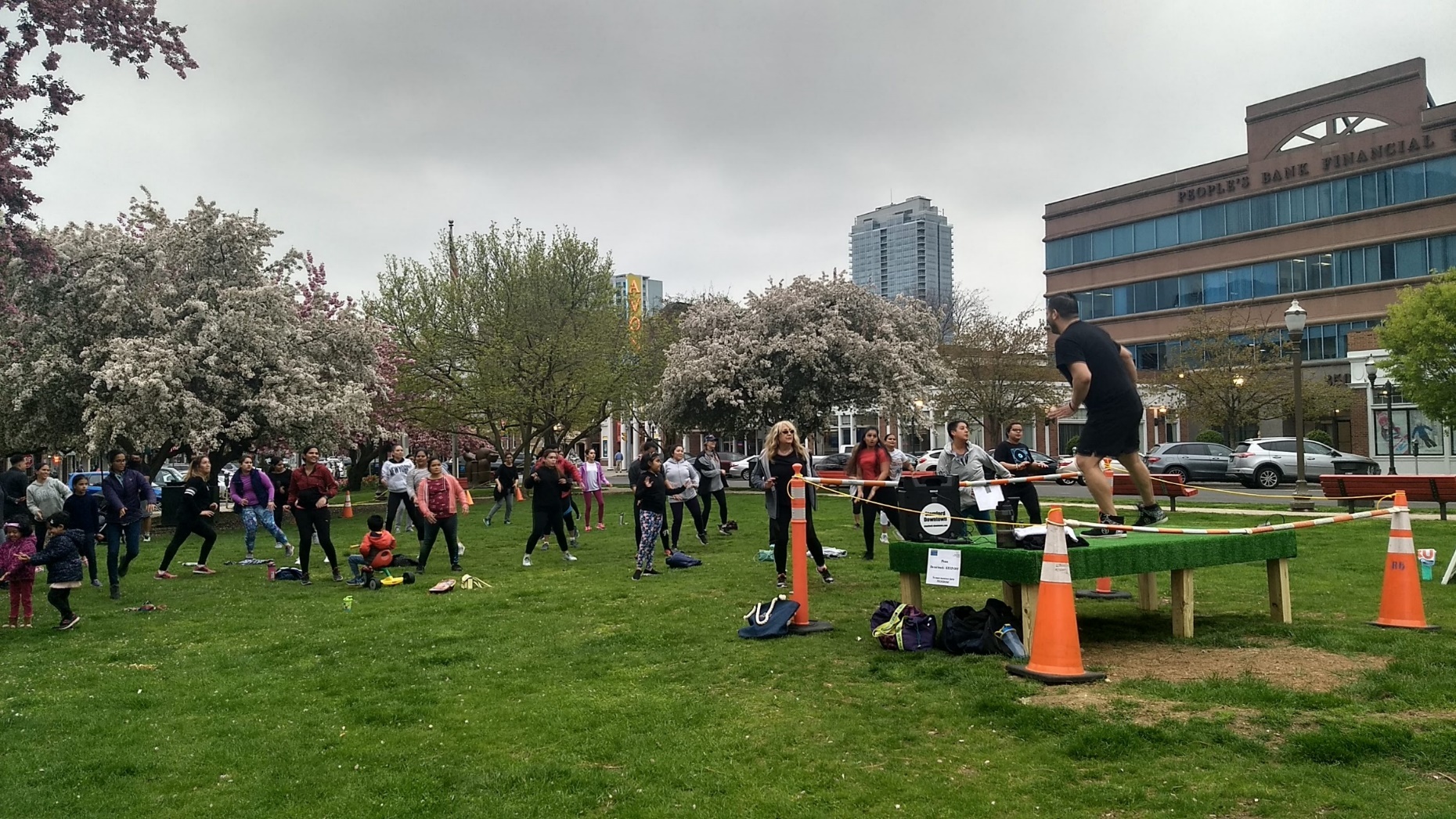 